ELECCIONES A MODELO ESCRITO PRESENTACIÓN CANDIDATURAESTAMENTO DE DEPORTISTAS	Dº/Dª ..................................................................................................., nacido el ..................., con D.N.I. núm. ............................................... y domicilio a efectos de notificación ................................................................................., teléfono ........................., y e-mail ........................................en mi calidad de Deportistas, por el presente, y en relación con la Convocatoria de Elecciones a la Asamblea General de la Federación Española de Orientación (FEDO), comunica a esa Junta Electoral la presentación para el ESTAMENTO DE DEPORTISTAS de O-PIE, de la siguiente candidatura:NOMBRE Y APELLIDOS	El citado deportista, se encuentra incluido en el Censo del Estamento de Deportistas de O-Pie de las citadas Elecciones................................., a ........ de ..........................de 2020Firmado: ......................................................SRA. PRESIDENTA DE LA JUNTA ELECTORA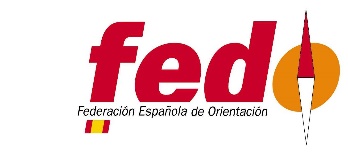 ELECCIONES 2020